Log into https://eastmonttyler.schooldata.net/homeroom/login  and Authenticate with District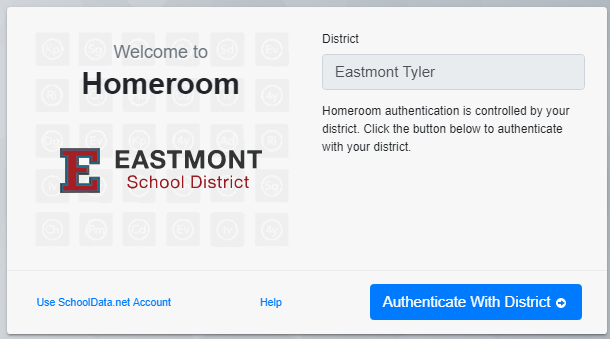 Click the waffle in the grey bar at the top of the page, and click the Chart Manager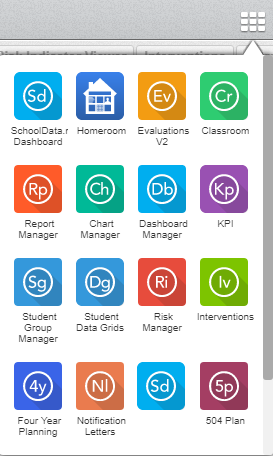 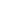 Click Create New Chart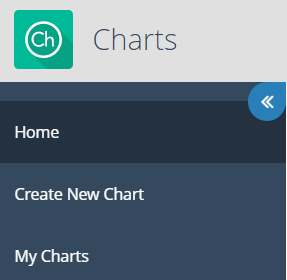 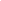 Click Browse Category in the By Purpose box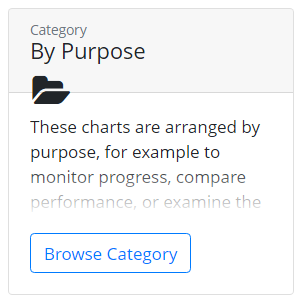 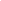 Click Browse Category in the Compare Performance box.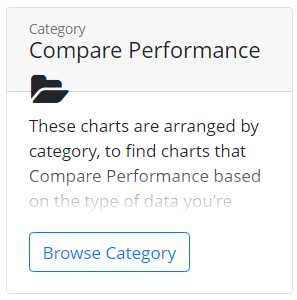 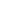 Click Browse Category in the of a Student Group box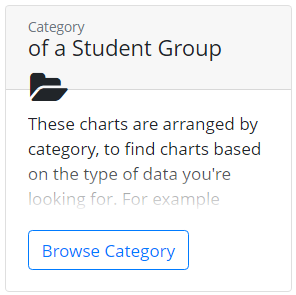 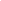 Click Browse Category in the on Assessments box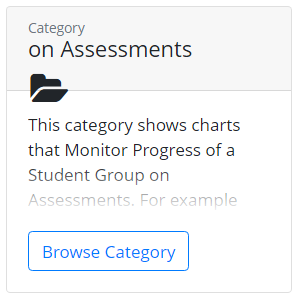 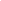 Click Build Chart in the Performance Level Percentages box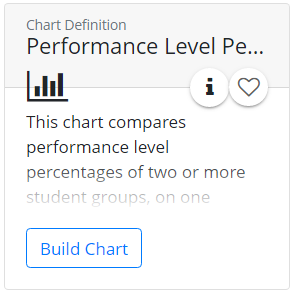 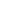 Click Configure and select a Student GroupSchoolGrade LevelTeachersHit 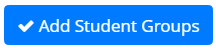 Click Select under Assessment Click Filter Assessment and type in STAR Early Literacy or Math or Reading and hit .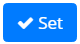 Hit the + next to the Assessment you want to compareHit 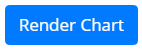 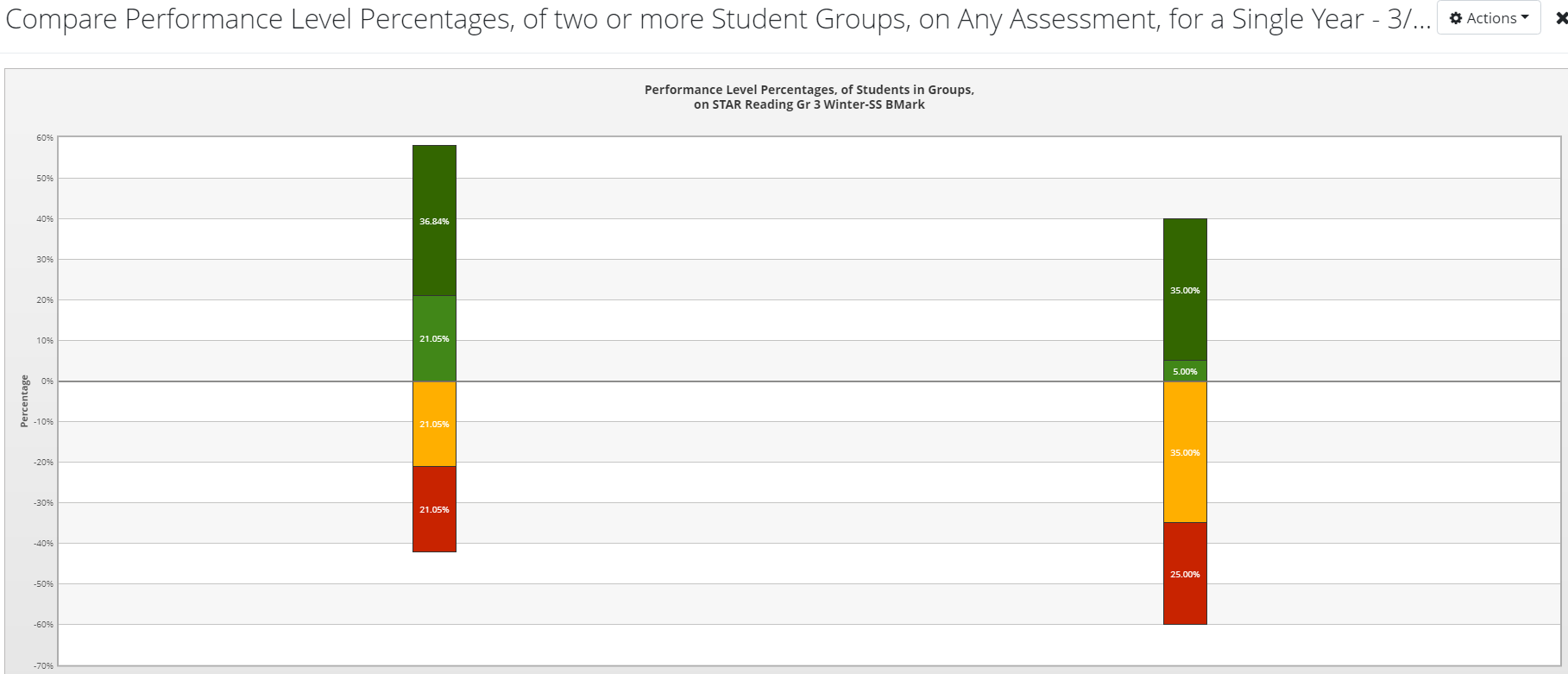 Click the percentages in the chart to get student names.